АДМИНИСТРАЦИЯ  ВЕСЬЕГОНСКОГО  РАЙОНАТВЕРСКОЙ  ОБЛАСТИПОСТАНОВЛЕНИЕг. Весьегонск20.07.2016                                                                                                                                № 262п о с т а н о в л я ю:Внести в муниципальную программу муниципального образования Тверской области «Весьегонский район» «Патриотическое воспитание молодежи Весьегонского района» на 2016-2018 годы, утверждённую постановлением администрации Весьегонского района от 31.12.2015 № 555, следующие изменения:а) в паспорте программы раздел «Объемы и источники финансирования муниципальной программы по годам ее реализации  в разрезе подпрограмм» изложить в следующей редакции:	б) Решение задачи 1 Главы 2. «Мероприятия подпрограммы» подпрограммы 1 "Развитие МУ «МСПЦ «Кировец»" дополнить следующим мероприятием и показателями:«Мероприятие  1.2 Расходы за счет безвозмездных поступлений»в) Решение задачи 1 "Патриотическое воспитание молодежи Весьегонского района на базе МУ МСПЦ "Кировец" Главы 1 «Задачи подпрограммы» дополнить следующим показателем:«Участие команды Весьегонского района в финале  Всероссийской военно-спортивной игры «Победа»;г) главу 3 «Объем финансовых ресурсов, необходимый для реализации подпрограммы» подпрограммы «Развитие МУ «МСПЦ «Кировец»изложить в следующей редакции:«Глава 3.Объем финансовых ресурсов, необходимый для реализации подпрограммы Общий объем бюджетных ассигнований, выделенный на реализацию подпрограммы 1, составляет  2 957 160,00 руб. и по годам реализации муниципальной программы в разрезе задач, приведен в таблице 1.»Таблица 1д) приложение 1 к муниципальной программе «Характеристика   муниципальной   программы муниципального образования  Тверской области «Весьегонский район» «Патриотическое воспитание молодежи Весьегонского района» на 2016-2018 годы изложить в новой редакции (прилагается).2.Опубликовать настоящее постановление в газете «Весьегонская жизнь» и разместить на официальном сайте муниципального образования «Весьегонский район» в информационно-телекоммуникационной сети интернет.3.Настоящее постановление вступает в силу, со дня его принятияи распространяет своё действие на правоотношения, возникшие 28.06.2016 г.4.Контроль за исполнением настоящего постановления возложить на заместителя главы администрации района Е.А. Живописцеву.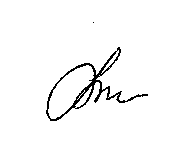 И.о. главы администрации района                                             А.А.ТихоновО внесении изменений в постановление администрации Весьегонского района от 31.12.2015 № 555Объемы и источники финансирования муниципальной программы по годам ее реализации  в разрезе подпрограммФинансирование программы осуществляется за счет средств районного бюджета в следующих объёмах(руб.):Всего по программе –2 957 160,002016 год – 1 280 578,00	В том числе: подпрограмма 1 – 1 280 578,00	подпрограмма 2 –02017 год –838 291,00В том числе:  подпрограмма 1 –838 291,00подпрограмма 2 - 02018 год – 838 291,00В том числе: подпрограмма 1 – 838 291,00подпрограмма 2 – 0,00Задача подпрограммыОбъем бюджетных ассигнований, выделенных на реализацию подпрограммы 1«Развитие МУ «МСПЦ «Кировец» (руб.)Объем бюджетных ассигнований, выделенных на реализацию подпрограммы 1«Развитие МУ «МСПЦ «Кировец» (руб.)Объем бюджетных ассигнований, выделенных на реализацию подпрограммы 1«Развитие МУ «МСПЦ «Кировец» (руб.)Объем бюджетных ассигнований, выделенных на реализацию подпрограммы 1«Развитие МУ «МСПЦ «Кировец» (руб.)Задача подпрограммы2016 год2017 год2018 годвсегоЗадача 1. «Патриотическое воспитание молодежи Весьегонского района на базе МУ МСПЦ "Кировец"1 280 578,00	838 291,00838 291,002 957 160,00Задача 2.»Сохранение  материально – технической базы учреждения»0000Всего, руб.1 280 578,00	838 291,00838 291,002 957 160,00